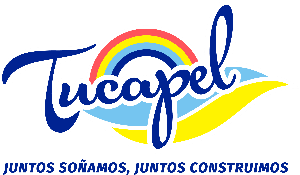 TIPO DE NORMADENOMINACION NORMANUMERO NORMAFECHA NORMAFECHA DE PUBLICACION EN EL DO O INDICACION DEL MEDIO Y FORMA DE PUBLICIDAD(SEGÚN ART 45 Y SIG LEY 19.980)TIENE ENFECTOS GENERALESFECHA ULTIMA ACTUALIZACION (DD/MM/AAAA) SI CORRESPONDE A ACTOS Y RESOLUCIONES CON EFECTOS GENERALESBREVE DESCRIPCION DEL OBJETO DEL ACTOENLACE A LA PUBLICACIONENLACE A LA MODIFICACIONDecretoAlcaldicio167401.06.2018Sitio web organizaciónNoNo aplicaAutoriza convenio de pago patente Rol 2-20841.-enlaceNo aplicaDecretoAlcaldicio167501.06.2018Sitio web organizaciónNoNo aplicaAutoriza convenio de pago patenteRol 2-20517.-enlaceNo aplicaDecretoAlcaldicio176914.06.2018Sitio web organizaciónNoNo aplicaAutoriza transferencia patente Rol   4-40148.-enlaceNo aplica